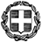 Ημερομηνία:  29/03/2018Αριθ. Πρωτ :  43ΠΡΟΣ:Τουριστικά ΓραφείαΚαρδίτσαςΚΟΙΝ:Δ/νση Δ/θμιας Εκπ/σηςΚαρδίτσαςΘέμα: Πρόσκληση εκδήλωσης ενδιαφέροντος ταξιδιωτικών γραφείων για πραγματοποίηση σχολικής εκδρομής (ή  Μετακίνησης.)	Παρακαλούμε όσα ταξιδιωτικά γραφεία επιθυμούν να εκδηλώσουν ενδιαφέρον και να υποβάλλουν τις προσφορές τους σχετικά  με την εκδρομή (ή Μετακίνηση)  του Σχολείου μας.Η προσφορά κατατίθεται κλειστή στο Σχολείο.Με κάθε προσφορά κατατίθεται από το ταξιδιωτικό γραφείο απαραιτήτως και Υπεύθυνη Δήλωση ότι διαθέτει, βεβαίωση συνδρομής των νομίμων προϋποθέσεων για τη λειτουργία τουριστικού γραφείου,  η  οποία βρίσκεται σε ισχύ. * Σε περίπτωση που  το σχολείο επιθυμεί την πρόβλεψη της επιστροφής των χρημάτων σε μαθητή σε περίπτωση που για αποδεδειγμένους λόγους ανωτέρας βίας ή αιφνίδιας ασθένειας ματαιωθεί η συμμετοχή του, τότε θα πρέπει να ζητηθεί ρητά και να προβλεφθεί και η συγκεκριμένη απαίτηση, στην πρόσθετη προαιρετική ασφάλεια..                                                                               		    Ο Δ/ντής   του Σχολείου ΠΡΟΓΡΑΜΜΑ ΕΚΔΡΟΜΗΣ ΘΕΣΣΑΛΟΝΙΚΗ 03/05/2018-05/05/2018ΠΕΜΠΤΗ 03/05/2018 7.30 Αναχώρηση από Μουζάκι10.30 Στάση στον Κορινό12.00 Επίσκεψη και ξενάγηση στη Μητρόπολη του Αγ. Δημητρίου13.00 Επίσκεψη στο πλανητάριο NOESIS15.00 Γεύμα16.00 Επίσκεψη στο Εμπορικό Κέντρο και Θεματικό Πάρκο18.00 Ξενοδοχείο21.00 Δείπνο στην πόλη22.00 Επιστροφή στο ξενοδοχείοΠΑΡΑΣΚΕΥΗ 04/05/20189.00 Πρωινό10.00 Επίσκεψη στη Μονή Σουρωτή στον τάφο του Αγ.Παϊσίου 12.00 Επίσκεψη και ξενάγηση στο Εθνικό Πάρκο λίμνης Κερκίνης18.00 Ξενοδοχείο21.00 Δείπνο στην πόλη22.00 Επιστροφή στο ξενοδοχείοΣΑΒΒΑΤΟ 05/05/20189.00   Πρωινό στο ξενοδοχείο10.00 Επίσκεψη στα κάστρα12.00 Επίσκεψη στο Λευκό Πύργο και περιήγηση στην πόλη 14.00 Γεύμα15.00 -18.00 Αναχώρηση για Μουζάκι21.00 Επιστροφή στο σχολείο1ΣΧΟΛΕΙΟ1ο  ΕΠΑΛ  ΜΟΥΖΑΚΙΟΥ2ΠΡΟΟΡΙΣΜΟΣ/ΟΙ  -  ΗΜΕΡΟΜΗΝΙΑ ΑΝΑΧΩΡΗΣΗΣ ΚΑΙ ΕΠΙΣΤΡΟΦΉΣΘΕΣΣΑΛΟΝΙΚΗ:  Δύο (2) διανυκτερεύσεις με ξενοδοχείο ΑΝΑΧΩΡΗΣΗ : 03/05/2018ΕΠΙΣΤΡΟΦΗ : 05/05/20183ΠΡΟΒΛΕΠΟΜΕΝΟΣ ΑΡΙΘΜ. ΣΥΜΜΕΤΕΧΟΝΤΩΝ (μαθητές / καθηγητές) ΜΑΘΗΤΕΣ = 28ΚΑΘΗΓΗΤΕΣ=  34ΜΕΤΑΦΟΡΙΚΟ/Α ΜΕΣΟ/Α – ΠΡΟΣΘΕΤΕΣ ΠΡΟΔΙΑΓΡΑΦΕΣΤο λεωφορείο θα είναι τουριστικό (όχι διώροφα) με κλιματισμό , μουσική, μικροφωνική εγκατάσταση, φαρμακείο, ζώνες ασφαλείας και να πληρούν τις νόμιμες προϋποθέσεις κυκλοφορίας.Δύο (τουλάχιστο εβδομάδες πριν την πραγματοποίηση της εκδρομής θα προσκομισθούν στο σχολείο ασφαλιστήρια συμβόλαια των λεωφορείων, φωτοτυπίες  από τις άδειες κυκλοφορίας, όπου και φαίνεται υποχρεωτικά αν υπάρχει σχετικός έλεγχος από τα ΚΤΕΟ.Τα λεωφορεία θα είναι στη διάθεση των μαθητών καθ΄ όλη  τη διάρκεια της ημέρας, στις περιηγήσεις-ξεναγήσεις, όσο και στις νυκτερινές εξόδους του σχολείου.5ΚΑΤΗΓΟΡΙΑ ΚΑΤΑΛΥΜΑΤΟΣ- ΠΡΟΣΘΕΤΕΣ ΠΡΟΔΙΑΓΡΑΦΕΣ (μονόκλινα/δίκλινα/τρίκλινα-πρωινό ή ημιδιατροφή)Το ξενοδοχείο να είναι στο κέντρο της ΘΕΣΣΑΛΟΝΙΚΗΣ.Το ξενοδοχείο να είναι 2 ΑΣΤΈΡΩΝ -τουλάχιστον- (επίσημος χαρακτηρισμός ΕΟΤ) .Η διαμονή των μαθητών στο ξενοδοχείο θα είναι  σε τρίκλινα δωμάτια και των καθηγητών σε μονόκλινα δωμάτια.΄Ολοι οι μαθητές θα μένουν στο ίδιο ξενοδοχείο και δεν θα επιτραπεί ο χωρισμός  σε δύο ξενοδοχεία, ανεξάρτητα αν αυτά είναι δίπλα.Σε όλα τα μέλη της εκδρομής θα προσφέρεται πρωϊνό από το ξενοδοχείο.Μια εβδομάδα πριν την αναχώρηση να έχουμε τους αριθμούς των δωματίων του ξενοδοχείου ώστε να γίνει η κατανομή των μαθητών. (Να ξέρει ο κάθε μαθητής το δωμάτιο που θα μείνει).6ΛΟΙΠΕΣ ΥΠΗΡΕΣΙΕΣ (πρόγραμμα,  παρακολούθηση εκδηλώσεων, επίσκεψη χώρων, γεύματα, κτλ.)Σύμφωνα με το πρόγραμμα.7ΥΠΟΧΡΕΩΤΙΚΗ ΑΣΦΑΛΙΣΗ ΕΥΘΥΝΗΣ ΔΙΟΡΓΑΝΩΤΗ (μόνο εάν πρόκειται για πολυήμερη εκδρομή)ΝΑΙΘα υπάρχει ομαδική ασφαλιστική κάλυψη για όλους τους μαθητές και τους συνοδούς καθηγητές8ΠΡΟΣΘΕΤΗ ΠΡΟΑΙΡΕΤΙΚΗ ΑΣΦΑΛΙΣΗ ΚΑΛΥΨΗΣ ΕΞΟΔΩΝ ΣΕ ΠΕΡΙΠΤΩΣΗ ΑΤΥΧΗΜΑΤΟΣ Η΄ ΑΣΘΕΝΕΙΑΣ* ΝΑΙ 9ΤΕΛΙΚΗ ΣΥΝΟΛΙΚΗ ΤΙΜΗ ΟΡΓΑΝΩΜΕΝΟΥ ΤΑΞΙΔΙΟΥ (συμπερ. ΦΠΑ)ΝΑΙ10ΕΠΙΒΑΡΥΝΣΗ ΑΝΑ ΜΑΘΗΤΗ (συμπερ. ΦΠΑ)ΝΑΙΓια όλες τις παραπάνω υπηρεσίες ζητείται η τελική συνολική τιμή (με Φ.Π.Α), αλλά και η επιβάρυνση ανά μαθητή.11ΚΑΤΑΛΗΚΤΙΚΗ ΗΜΕΡΟΜΗΝΙΑ ΚΑΙ ΩΡΑ  ΥΠΟΒΟΛΗΣ ΠΡΟΣΦΟΡΑΣΜ.ΤΡΙΤΗ   03/ 04/2018 ΚΑΙ ΩΡΑ 12:0012ΗΜΕΡΟΜΗΝΙΑ ΚΑΙ ΩΡΑ ΑΝΟΙΓΜΑΤΟΣ ΠΡΟΦΟΡΩΝΜ.ΤΡΙΤΗ      03 /04/2018ΚΑΙ ΩΡΑ 12:30